Paul JuneMobile Edge (714) 399-1400pj@mobileedge.comFOR IMMEDIATE RELEASE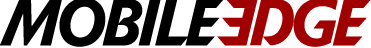 As Video Gaming Popularity Surges, Prep Your Gaming ‘Go-Bag’ with Quality Gear from Mobile EdgeANAHEIM, CA (September 15, 2020) — With social distancing keeping people away from crowds, it’s no wonder video gaming has seen a massive surge in popularity. As a way to de-stress and entertain yourself, video gaming checks all the boxes. For the next few weeks, Mobile Edge is making it easier than ever for gamers to create or fill their ultimate gaming go-bags with quality gear at significant savings. “Whether gaming is your guilty pleasure or you’re a professional, Mobile Edge represents the perfect opportunity to fill up your gaming go-bag with quality power accessories and other essentials,” says Paul June, VP of Marketing for Mobile Edge. “Better yet, if you don’t already have a gaming go-bag, now is the time to invest in a top-line case or backpack from Mobile Edge to protect and organize your valuable gear.”Power Up, Game On!Mobile gaming on laptops, tablets and smartphones is more popular than ever:For power on the go, the slim, portable 10,000mAh 18W PD+QC Fast Charge High-Capacity Power Bank is perfect for charging smartphones and other mobile devices; and our Core Power AC USB 27,000mAh Portable Laptop Charger, with its a universal AC outlet, is ideal for power-hungry laptops and gaming consoles.For QI-enabled smartphones, the Mobile Edge Wireless Charging Mouse Pad is a versatile 2-in-1 product that cuts down on desktop clutter by doubling as an ultra-slim mouse pad and wireless charger.Hubs: More Is Better Being able to charge multiple devices fast is a necessity for gamers: The USB Wall Charger Turbo 6 transforms one wall outlet into a 6-port USB charging station. With 50 watts of power, it can charge up to six devices simultaneously at blazing fast speeds.The All-in-One USB-C Adapter Hub turns a single USB-C Port into a powerhouse workstation. It securely connects most devices and/or peripherals to a laptop or tablet via a durable USB-C Cable, plus provides 4K HDMI Video Output, an SD/Micro SD Card Reader, and High Speed 2 USB ports for 5GB data transfer. Stay ConnectedWith Xpods True Wireless Bluetooth 5.0 Earbuds, you can keep connected wherever you're working, learning, or gaming. These earbuds combine sleek modern styling, custom-tuned drivers, and the latest Bluetooth technology to deliver powerful and clear sound without distracting cables.Gaming BackpacksMobile Edge’s award-winning Core Gaming Backpack offers ample storage and organization for laptop and gaming consoles, with plenty of pockets and compartments for stashing cables, chargers, cords, headphones, and more.Mobile Edge also produces a variety of innovative gaming backpacks for both Alienware and Razer: The Alienware M17 Elite and Alienware M17 Pro backpacks are perfectly sized for Alienware’s new “Thin & Light” m-series of gaming laptops.The distinctive Razer Tactical Gaming Backpack (15″) and Razer Tactical Pro Gaming Backpack (17″) are water-resistant, scratch, and tear-proof.Mouse Mats & More!Core Gaming Mouse Mats: Standard (14” x 10”), Extra Large (32.5” x 15”)Alienware TactX Extra Large Gaming Mouse Mat (32.7” x 14.6”)Core Gaming Gel Wrist Rest (18.5” x 4” x .875”)“If 2020 has taught us anything, it’s that people are resilient,” says June. “With all that’s going on, video gaming is a welcome distraction and Mobile Edge is pleased to continue to play an important role in the lives of gamers by helping to make their experience as enjoyable and worry-free as possible.”Editor’s Note: SAMPLES ARE AVAILABLE FOR REVIEWLink to Images & Sales Sheets: Click HereAbout Mobile EdgeFounded in 2002, Anaheim-based Mobile Edge produces award-winning durable and protective laptop cases, messenger bags, backpacks, totes, and more for business professionals, road warriors, students, and gamers. Mobile Edge is known for its innovative and stylish designs, superior-quality, lifetime warranty, and commitment to customer satisfaction. Many leading computer manufacturers rely on Mobile Edge to design and build custom cases for their products. # # #